Lőrinc-Kertváros Polgárőr Csoport és Önkéntes Tűzoltó Egyesület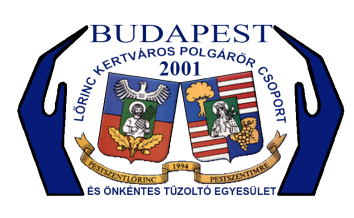 Tel.:   0630-555-1866, 0630-494-5905, 06 70 3329658Bankszámlaszám: OTP 11718000-20424497lkpcs18@gmail.com 1188 Budapest Határ utca 101/b  www.lkpcs.huJegyzőkönyvLőrinc-Kertváros Polgárőr Csoport és Önkéntes Tűzoltó Egyesületmegtartott közgyűlésérőlA taggyűlés 2016. szeptember 18-án, Budapest XVIII. kerület Kastélydombi általános iskolában került megtartásra.Székely László elnök 09 óra 15 perckor megnyitja a taggyűlést, üdvözöli a megjelenteket. Megállapítja, hogy a taggyűlésen 15 fő jelent meg, akik teljes szavazati joggal rendelkeznek. Az egyesület taglétszám 22 fő a megjelent szavazati joggal rendelkezők az összes szavazati joggal (22) rendelkező 68%-a, így a taggyűlés határozatképes. A tagság 14 igen szavazattal megszavazta jegyzőkönyv vezetőnek Dobos Gábort.Jegyzőkönyv hitelesítőinek és szavazatszámlálóknak Felvinczi Károlyt és Dobák Norbertet választotta a tagság.Székely László elnök előterjesztette a következő napirendi pontokat.I. Napirend előtti felszólalásokII. Tisztségviselők választása III. Pénzügyi, szakmai beszámolóIII. EgyebekI. napirend előtti felszólalások:- az Egyesület egyhangúlag elfogadta, hogy Révész Zoltán szolgálatvezető gyakori elfoglaltsága miatt Sárosi Gábor segítsen a szolgálatok szervezésében.- Csikós Róbert vállalta, hogy a Facebook-on létrehoz egy LKPCS oldalt, amit csak a tagok láthatnak. Ide csak a csoport aktuális információi kerülhetnek fel, - a PLER kézilabda mérkőzésein 3-4 főt kellene kiállítani. Mindenki nézze meg az időpontokat, és jelezze mindenki, aki tud menni biztosítani. Jelentkezni Sárosi Gábornál kell.II. napirendi pont tisztségviselők választása:Új Felügyelő bizottsági tagokat választott a polgárőr csoport a tisztségükről korábban lemondott tagok helyett. A jegyzőkönyv vezetésére Dobos Gábort, a számláló bizottságnak Felvinczi Károlyt és Dobák Norbertet szavazta meg a tagság.A titkos szavazás után az alábbi tagok kapták meg a szavazatok többségét, akik elvállalták a tisztségeket:Felügyelő bizottság tagjai: Csikós Róbert és Kokics ZoltánIII. napirendi pont: pénzügyi és szakmai beszámoló:Székely László elnök tájékoztatta a tagságot a csoport pénzügyi helyzetéről.Elmondta, hogy a csoport jelenlegi rendszámfelismerő teljes rendszert eladnánk egy vidéki polgárőr csoportnak. Ezért kapott pénzt kiegészítve saját forrással vásárolnánk egy könnyebben kezelhető, modernebb rendszert. Jelenleg árajánlatok bekérése folyik.Az Egyesület  le szeretné cserélni a jelenlegi Opel szolgálati gépkocsit. A kiválasztott új gépkocsi egy Suzuki S-Cross 1.4, 120 LE lenne. A XVIII. kerületi Suzuki Hollós kedvező árajánlatot adott (4.990.000 ft), így tőle vásároljuk a gépkocsit. A gépkocsit rbanki kölcsön bevonásával vásároljuk, amire az egyesület pénzügyi fedezete megfelelő.Elnök urat felkereste az Erzsébet- Bélatelepi Polgárőrség vezetője, aki mivel erősen lecsökkent a tagságuk létszáma, ezért szeretné ha beolvadhatnának egyesületünkbe. Ezügyben a vezetők később egyeztetnek a részleteket illetően.Az egyesület a korábbi egyenruha gyártó helyett új céggel vette fel a kapcsolatot, és a következő időszakban velük készíttetjük a ruháinkat. A tagság a ruházattal kapcsolatban az alábbiakat szavazta meg:a polgárőr szolgálatban a BPSZ és a saját karjelzést kell viselni az új póló kék, kereknyakú lesz hasonlóan a társszervek pólójáhoza póló elején 2 db és mindkét karon tépózáras fogadó lesz, a hátán „Polgárőrség XVIII. ÖTE” felirat 2 sorban4 db új kék pólót és 2 db fehér pólót kap mindenki.IV. napirendi pont: Egyebek:Révész Zoltán véleménye szerint előre kell lépni az új belépők, fiatalabb, kevésbé tapasztalat polgárőrök oktatásában. Vannak fontos, törvényes elvárásai, feladatai szolgálat során a polgárőrnek a szakszerű szolgálat ellátása során. Ezért kéri a tapasztalt kollégákat, hogy segítsenek a fiatalok oktatásában, képzésében.Székely László a taggyűlést 11 óra 51 perckor lezárja.Budapest, 2016. 09. 18.       …………………………..				         ……..………………..   elnök				                        jkv. vezető…………………………………………					………………………………………hitelesítő tag		   				           hitelesítő tag